EDREMİT MESLEKİ VE TEKNİK ANADOLU LİSESİBİLİŞİM TEKNOLOJİLERİ ALANI PROGRAMLAMA TEMELLERİ DERSİAmaç: Python ile Programlama dilinde değişken, sabit ve operatörleri kullanır.Kullanılan Araç ve Gereçler:Bilgisayar ya da Tablet ve PyCharm Ide Programı,Python İle Tanışma		Aşağıdaki çıktıyı alabilmek için										PYHTON İLE PROGRAM YAZIMI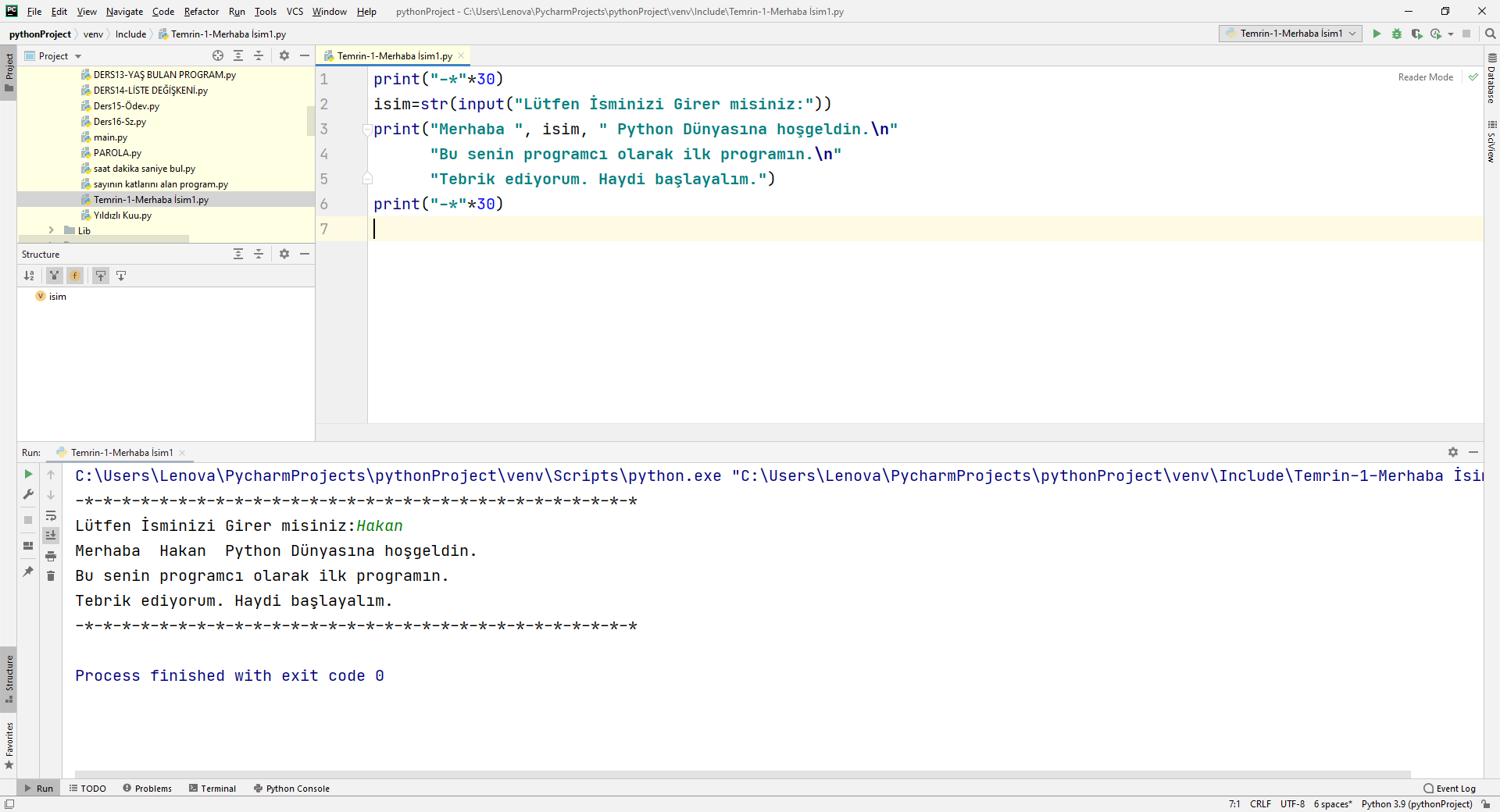 Gerekli Kodlar aşağıda mevcuttur.								AKIŞ ŞEMASI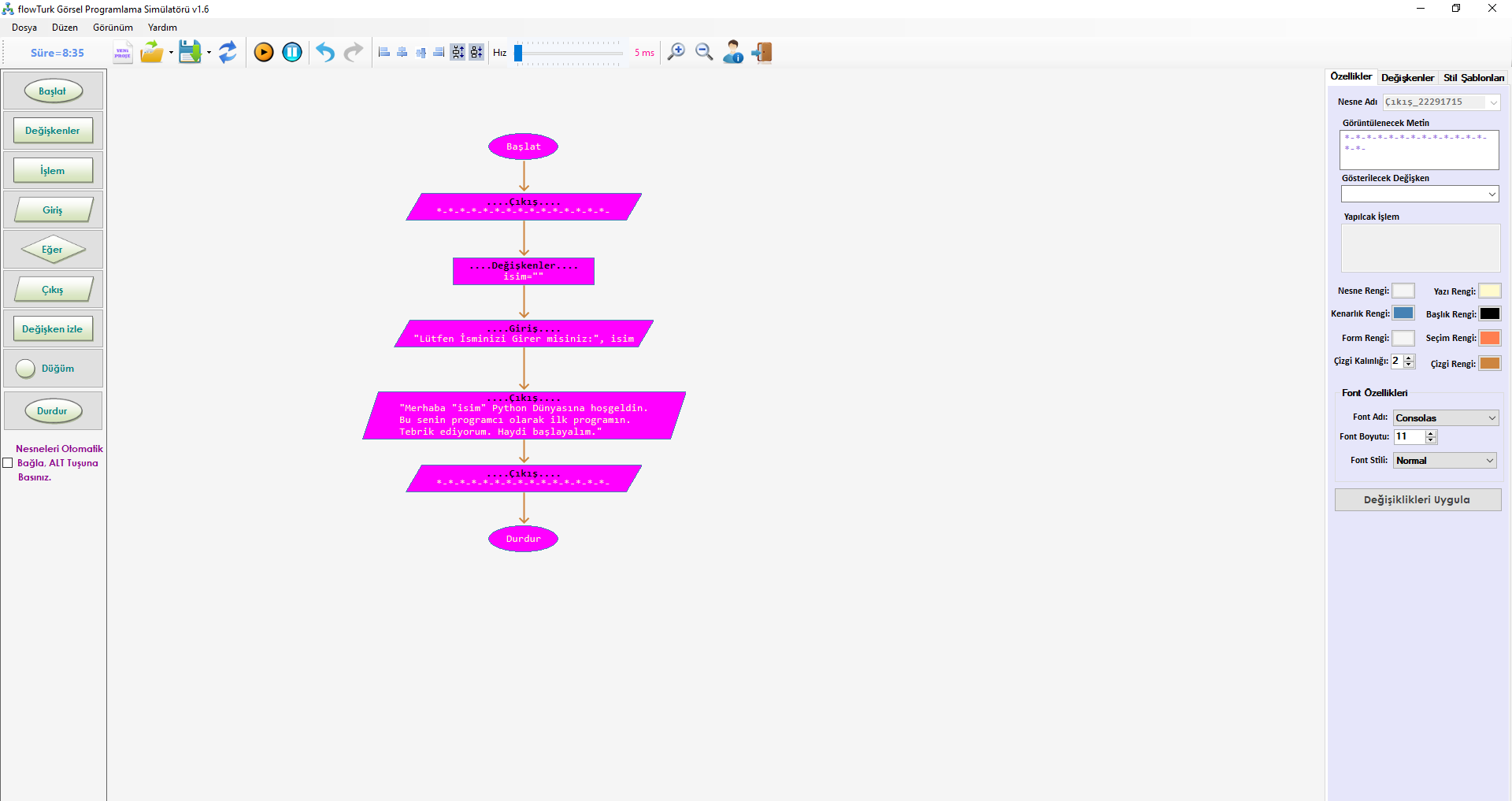 İŞİN ADI: Python ile Merhaba İsimİŞİN ADI: Python ile Merhaba İsimİŞİN ADI: Python ile Merhaba İsimİŞİN ADI: Python ile Merhaba İsimİŞİN ADI: Python ile Merhaba İsimTEMRİN NO:14İŞE BAŞLAMAİŞE BAŞLAMAİŞE BAŞLAMAİŞİ BİTİRMEİŞİ BİTİRMEİŞİ BİTİRMETARİHSAATVERİLEN SÜRETARİHSAATHARCANAN SÜREÖĞRENCİNİNDEĞERLENDİRMEDEĞERLENDİRMEDEĞERLENDİRMEDEĞERLENDİRMEDEĞERLENDİRMEDEĞERLENDİRMEAdı:Yöntemİşlem basamaklarıİş alışkanlığıSüre TOPLAMTOPLAMSoyadı:%30%30%30%10Rakam ileYazı ileNumarası:Sınıfı:Atölye Öğretmeni:Atölye Öğretmeni:Atölye Öğretmeni:Atölye Öğretmeni:Atölye Öğretmeni:Atölye Öğretmeni: